БАШҠОРТОСТАН РЕСПУБЛИКАҺЫның                                                                            совет   ЙƏРМƏКƏЙ районы                                                                                           сельского поселения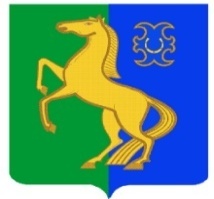 муниципаль РАЙОНЫның                                                                Усман-Ташлинский СЕЛЬСОВЕТ уҫман-ташлы АУЫЛ СОВЕТЫ                                                                      МУНИЦИПАЛЬНОГО РАЙОНА            ауыл БИЛƏмƏҺе                                                                                         ЕрмекеевскиЙ район                   советы                                                                                              РЕСПУБЛИкИ БАШКОРТОСТАН         КАРАР                                          № 21.5                                 РЕШЕНИЕ        06 декабрь 2022 й.                                                                                  06 декабря 2022 г.О внесении изменений и дополнений в Устав сельского поселения Усман-Ташлинский сельсовет муниципального района Ермекеевский район Республики Башкортостан	В соответствии с частью 6 статьи 35 Федерального закона  от 06 октября 2003 года № 131- ФЗ «Об общих принципах организации местного самоуправления в Российской Федерации», с частью 71  статьи 18 Федерального закона  от 12 июня 2002 года № 67-ФЗ «Об основных гарантиях избирательных прав и права на участие в референдуме граждан Российской Федерации», Совет сельского поселения Усман-Ташлинский сельсовет муниципального района Ермекеевский район Республики Башкортостан  р е ш и л:	1. Внести в Устав Совета сельского поселения Усман-Ташлинский сельсовет муниципального района Ермекеевский район Республики Башкортостан следующие изменения и дополнения:1.1. часть 4 статьи 18 изложить в следующей редакции:«4. Совет состоит из 7 депутатов».	2. Установить, что пункт 1.1. настоящего решения распространяется на правоотношения, возникшие с выборами депутатов Совета сельского поселения Усман-Ташлинский сельсовет муниципального района Ермекеевский район Республики Башкортостан нового созыва и вступает в силу с момента начала работы по определению схемы избирательных округов по выборам депутатов Совета сельского поселения Усман-Ташлинский сельсовет муниципального района Ермекеевский район Республики Башкортостан нового созыва.	3. Настоящее решение обнародовать на информационном стенде Администрации сельского поселения Усман-Ташлинский сельсовет муниципального района Ермекеевский район Республики Башкортостан и разместить на официальном сайте сельского поселения после его государственной регистрации.	Глава сельского поселенияУсман-Ташлинский сельсовет муниципального района Ермекеевский районРеспублики Башкортостан                                              Г.Г.Гибаева